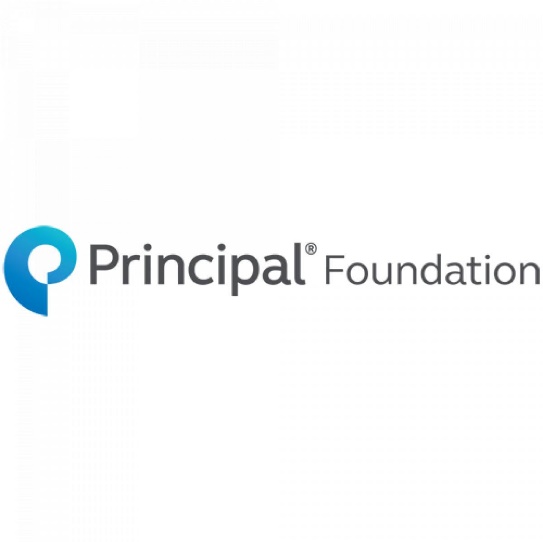 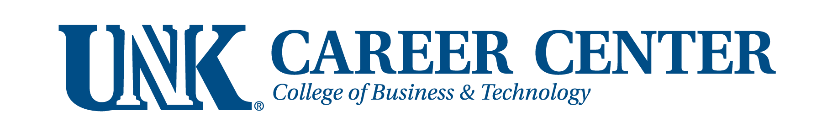 Internship Stipend ApplicationPurpose:  A generous grant from the Principal Financial Group Foundation will provide a $500 stipend to a UNK College of Business & Technology junior or senior who has a financial hardship due to completion of an internship.ATTACHMENTS REQUIRED:  		Attach your ONE-PAGE resume. 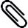 Attach your Overview of Internship form. PLEASE TYPE:STUDENT INFORMATION								Name		Today’s Date 	College / University 		Campus Location 	Student Email		Telephone 	Major(s) / Emphasis		Minor(s)	Overall GPA	Major GPA _____________________	Hometown 	  Semester & Year of Internship		Expected Graduation (Month/Year) 	INTERNSHIP COMPANY INFORMATIONName of Company 		Company Contact Person	City/State of Internship Location 		Company Contact Position Title	Estimated Start Date ____________    Estimated End Date_____________	Company Contact Email	Salary or wage (or list “unpaid”)		Company Contact Phone		STATEMENT OF FINANCIAL NEED REGARDING THIS INTERNSHIP (100-200 WORDS)Explain your financial need in relation to your internship.  Why would this stipend ease that hardship?  Include how this internship will assist you in reaching your career goals.